январь 2021 ГОДАВ январе 2021 года мониторинг атмосферного воздуха осуществлялся Учреждением на базе четырех стационарных постов контроля загрязнения атмосферного воздуха (ПКЗ).Состояние атмосферного воздуха на территории муниципального образования город Краснодар по данным ПКЗ-1, ПКЗ-2, ПКЗ-3, ПКЗ-4Концентрации загрязняющих веществ по данным ПКЗ-1, ПКЗ-2, ПКЗ-3, ПКЗ-4 за январь 2021 года представлены в таблицах № 1, 2, 3, 4.Таблица № 1. Средние концентрации загрязняющих веществ согласно данным ПКЗ-1Таблица № 2. Средние концентрации загрязняющих веществ согласно данным ПКЗ-2Таблица № 3. Средние концентрации загрязняющих веществ согласно данным ПКЗ-3Таблица № 4. Средние концентрации загрязняющих веществ согласно данным ПКЗ-4*- оборудование находится на плановой поверке (ремонте)Информация о зафиксированных среднесуточных концентрациях загрязняющих веществ в атмосферном воздухе по данным ПКЗ-1, ПКЗ-2, ПКЗ-3, ПКЗ-4 за январь 2021 г. представлена на рисунке 1, 2, 3, 4.Рисунок 1 График среднесуточных значений концентраций загрязняющих веществ в атмосферном воздухе к ПДКс.с. в период с 01.01.2021 г. по 31.01.2021 г. ПКЗ-1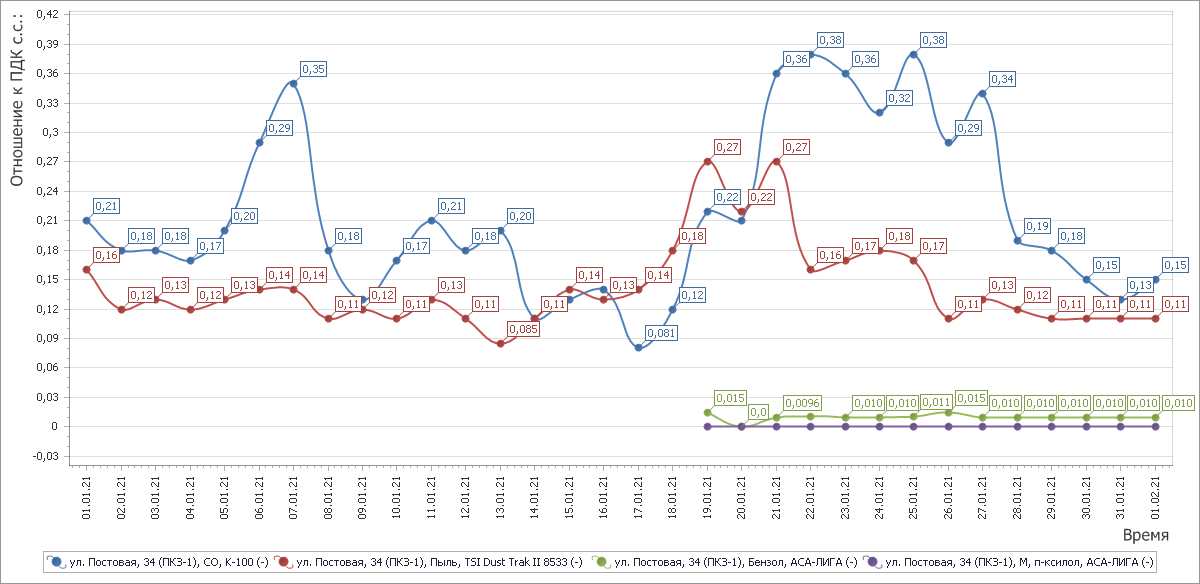 Рисунок 2 График среднесуточных значений концентраций загрязняющих веществ в атмосферном воздухе к ПДКс.с.  в период с 01.01.2021 г. по 31.01.2021 г. ПКЗ-2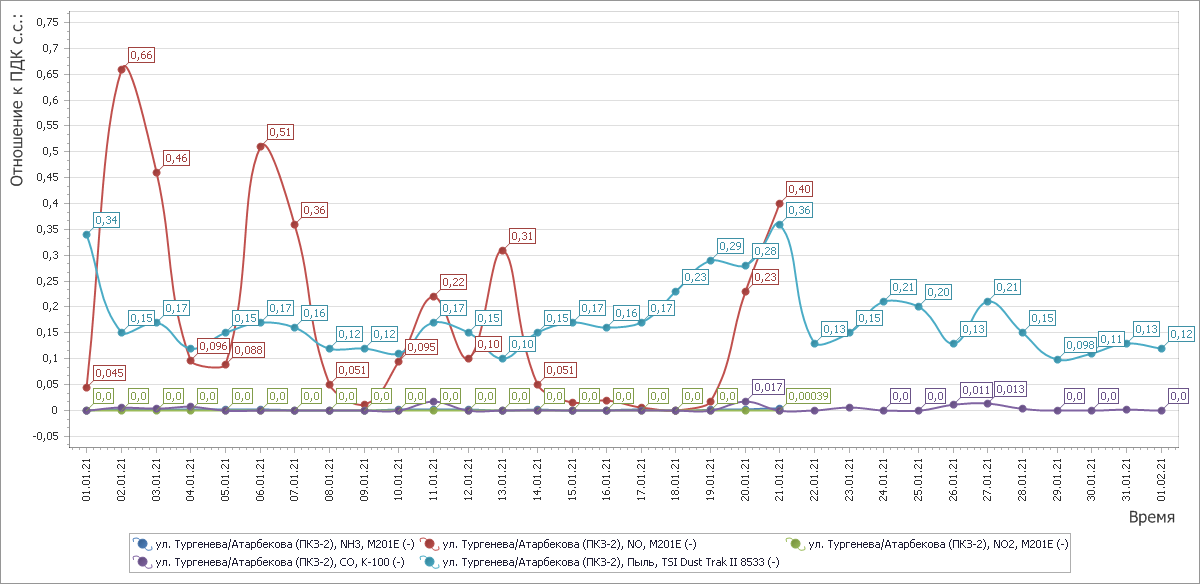 Рисунок 3 График среднесуточных значений концентраций загрязняющих веществ в атмосферном воздухе к ПДКс.с.  в период с 01.01.2021 г. по 31.01.2021 г. ПКЗ-3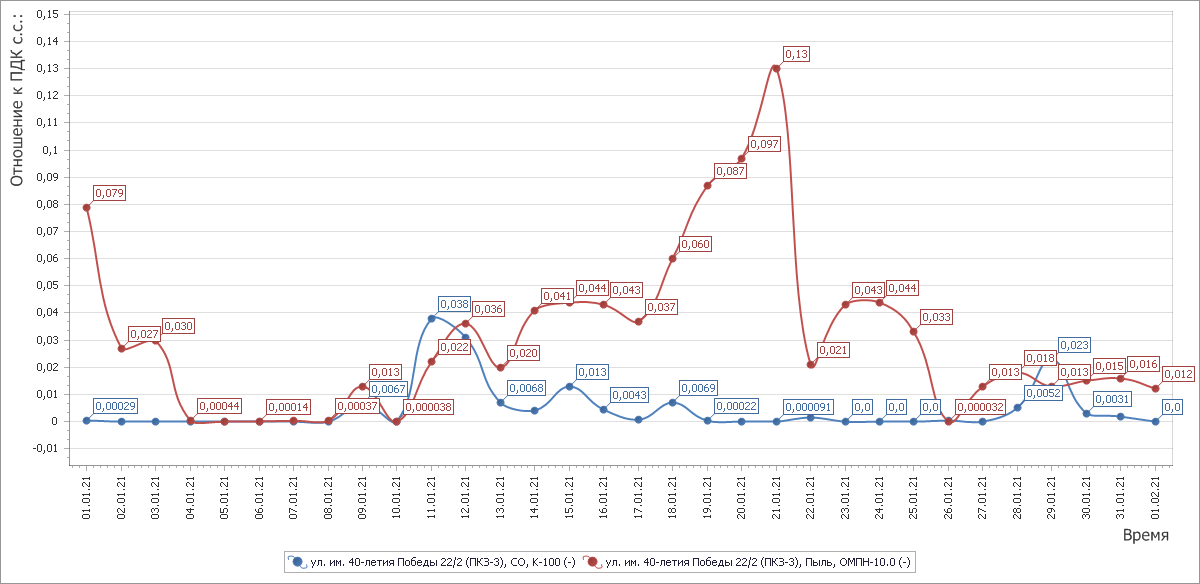 Рисунок 4 График среднесуточных значений концентраций загрязняющих веществ в атмосферном воздухе к ПДКс.с.  в период с 01.01.2021 г. по 31.01.2021 г. ПКЗ-4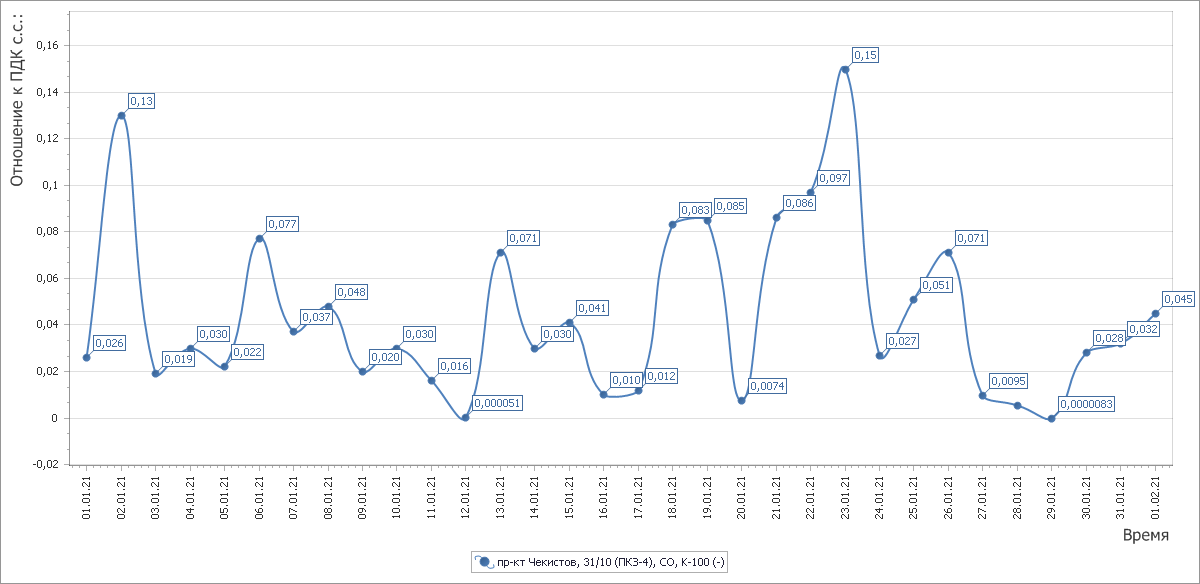 Средний уровень показателя гамма-фона за рассматриваемый период составил: ПКЗ-1 – 9,3 мкР/час, ПКЗ-2 – 10,9 мкР/час, ПКЗ-4 – 6,2 мкР/час.Директор учреждения	                                                                                                                  Е.А.ВечёркаВ.В.ПрозороваН.Г.Зенченко2557094ВеществоСHxCH4HCHCOH2SNH3NONO2SO2ПыльБензолТолуолЭтилбензолМ,п-ксилолО-ксилолФенолХлорбензолСтиролСредняя концентрация, мг/м3---0,70,020,000,040,0000,0000,01-0,00-ПДКс.с., мг/м3---3-0,040,060,040,050,150,1--0,04-0,006-0,002ВеществоСHxCH4HCHCOH2SNH3NONO2SO2ПыльСредняя концентрация, мг/м31,61,60,00,0-0,0000,0110,000-0,03ПДКс.с., мг/м3---3-0,040,060,040,050,15ВеществоCOH2SNH3NONO2SO2ПыльФормальдегидБензолТолуолЭтилбензолМ,п-ксилолО-ксилолФенолСредняя концентрация, мг/м30,0-----0,00-------ПДКс.с., ОБУВ3-0,040,060,040,050,150,0100,1- - 0,04- 0,003ВеществоSO2CH4HCHCOH2SNH3NOСНхNO2ПыльСредняя концентрация, мг/м3-1,30,80,1---2,1--ПДКс.с., мг/м3---3-0,040,06-0,040,15